ПРЕСС-РЕЛИЗ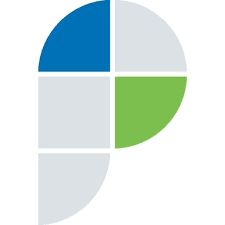 В МФЦ ПРОВЕЛИ ОПРОС ЗАЯВИТЕЛЕЙ О КАЧЕСТВЕ ПРЕДОСТАВЛЕНИЯ УСЛУГ РОСРЕЕСТРАВ апреле и мае 2021 года было проведено очередное анкетирование заявителей̆ в многофункциональных центрах на тему: «Качество предоставления государственных услуг Росреестра». Всего было опрошено 288 заявителей в филиалах АУ АО «МФЦ».Анализ показал, что самой востребованной услугой Росреестра является государственная регистрация прав (28%), далее идет одновременная подача документов на государственную регистрацию прав и постановку на государственный кадастровый учет (26%), за получением сведений об объекте недвижимости обратились 22% респондентов, за постановкой на государственный кадастровый учет – 16%, за другими услугами ведомства - 8% (регистрация договора аренды, исправление технической ошибки).Чаще всего заявители узнают о возможности получении услуг Росреестра в МФЦ от знакомых (27%), от сотрудников МФЦ и Управления Росреестра по Астраханской области (20%), на сайте Росреестра и МФЦ (в том числе в социальных сетях) (20%), из средств массовой информации - 14%, на портале госуслуг - 12%, на информационных стендах МФЦ - 7%.В отчетном периоде 70% респондентов обратились за услугами Росреестра в МФЦ в порядке живой очереди.86% заявителей провели в очереди менее 15 минут, 13% опрошенных от 15 до 30 минут, 1% - более 30 минут.71% заявителей обратились в офис МФЦ лично, так как считают личное обращение наиболее надежным, ведь при возникших вопросах можно обратиться к специалистам, уточнить о необходимом перечне документов, получить консультации. Респонденты отметили высокий уровень квалификации сотрудников многофункциональных центров. Специалисты помогают правильно заполнить бланки документов необходимых для предоставления услуги, подсказывают в случае необходимости, каких документов не хватает.В заключении заявители выразили предложения по улучшению работы офисов МФЦ: установить кулеры с водой, увеличить количества окон приема, увеличить количество мест для ожидания и др.Материал подготовлен Управлением Росреестра по Астраханской областиКонтакты для СМИ: +7 8512 51 34 70Электронная почта: pressd_30@r30.rosreestr.ruСайт: www.rosreestr.gov.ruМы в одноклассниках: https://ok.ru/group57442898411746Мы в instagram: rosreestr_astrakhan30